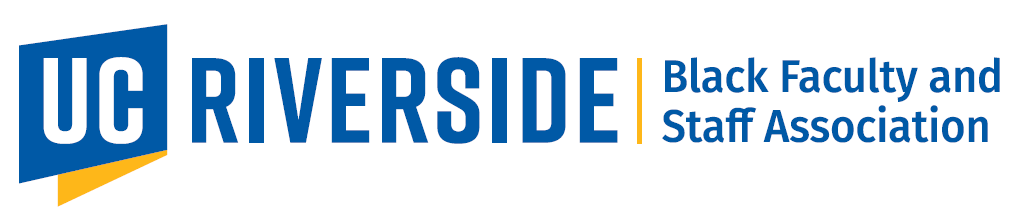 UCR Black Faculty and Staff Association (BFASA) – General Meeting AgendaAugust 10, 2022, 11am – 12pmhttps://ucr.zoom.us/j/91955981100?pwd=SXNKYTVBR29SMGJjckNqZ1hDSk5Jdz09Zoom Meeting ID: 919 5598 1100Twitter: @ucrbfasaPassword: bfasaGroupMe: http://bit.ly/2PvSoCall to OrderVictor MoreiraExecutive Board and Committee UpdatesReminder to donateInstructions attached to agendaExecutive Board UpdatesCommittee UpdatesSummer planning sessionsCritical Response CommitteeWellness CommitteeActivities CommitteeMembership CommitteeFundraising and Scholarship CommitteeProfessional Development CommitteeCampus Partners UpdatesUCBAC (UC Black Administrators’’ Council) ConferenceBlack Studies InitiativeBlue, Gold, & Black Mentoring Program (BGBMP)LGBT Resource Center African Student Programs (ASP)Black Alumni Chapter Staff AssemblySAGA (Staff Affinity Group Alliance)LEAD (Leaders of Excellence and Distinction)CACSW (Chancellor’s Advisory Committee on the Status of Women)RCCD BFSA (Riverside City College District Black Faculty Staff Association)BLAC @ UCWellness SpotlightOpen Forum/DiscussionAdjournmentUpcoming EventsUpcoming EventsUpcoming EventsUpcoming EventsEventDay & TimeLocationContactBrotha’s LunchAugust 17, 2022 (12pm-1pm)ZoomVictor.moreira@ucr.eduDesmond.harvey@ucr.eduSista’s LunchAugust 24, 2022 (12pm-1pm)Zoompaige.mcgee@ucr.edu